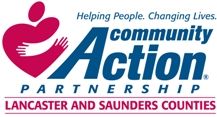 Community Action Partnership of Lancaster and Saunders Counties is a private, not-for-profit organization with the mission of empowering people struggling in poverty to reach their full potential and achieve self-reliance.Head Start ERSEA CoordinatorThe successful applicant will:Ensure that the families of children potentially eligible for Early Head Start and Head Start services are informed of the availability of programming and have opportunities to apply for enrollment.Certify that children enrolled for services are eligible and that they are appropriately selected. Serves as primary ERSEA liaison for Delegates Lincoln Public Schools and Wahoo Public Schools and for Educare of Lincoln.Minimum of an Associate’s degree in Social Work, Human Services, Business/Marketing or a related field required. Bachelor’s degree preferred. Significant related work experience may substitute for education requirement. Experience working directly with low-income/diverse populations required.  Experience managing, monitoring, or evaluating program practices preferred.This is a full-time position.For information regarding benefits please contact Human Resources at 402-875-9316 ormandrews@communityactionatwork.orgResumes and cover letters should be sent to:mandrews@communityactionatwork.orgCommunity Action Partnership of Lancaster and Saunders Counties is an equal opportunity employer and does not discriminate on the basis of race, color, religion, national origin, marital status, veteran status, political affiliation, sexual orientation or gender identity, disability, sex, age or any other status protected by state or federal law.